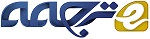 تاثیر سرمایه انسانی و استراتژی های رقابتی در مقابل عملکرد مالی شرکت های کوچک و متوسطچکیدههدف این پژوهش، تجزیه و تحلیل تاثیر سرمایه انسانی بر عملکرد مالی، تاثیر سرمایه انسانی بر استراتژی های رقابتی و تاثیر استراتژی‌ های رقابتی بر عملکرد مالی است. این نمونه ها متشکل از ۶۸ مدیر در شرکت های کوچک و متوسط (SME) در استان ریائو می باشند که درگیر در بخش تولید هستند. نتایج با استفاده از تحلیل مسیر نشان می دهند که سرمایه انسانی تاثیری بر عملکرد مالی و استراتژی های رقابتی دارد. استراتژی های رقابتی اثری بر عملکرد مالی دارند. سرمایه انسانی برای انتخاب استراتژی رقابتیِ مناسب مهم است. انتخاب استراتژی رقابتیِ مناسب، عملکرد مالی را بهبود می دهد. انتخاب استراتژی رقابتی مناسب، برای ایجاد استراتژی ها و محصولات متنوع ضروری است. زمانی که شرکت های کوچک و متوسط بر حوزه های خاصی تمرکز می کنند، بهبود عملکرد مالی با رشد دارایی های صنعتی منعکس می شود.واژگان کلیدی: سرمایه انسانی، استراتژی های رقابتی، عملکرد مالیمقدمهشرکت های کوچک و متوسط (SME ها) به طور مداوم در حال رشد و توسعه هستند. با اینکه این شرکت ها کسب و کارهایی در مقیاس کوچک هستند، نقش آن ها در حمایت از اقتصاد و ایجاد مشاغل جدید بسیار قابل توجه است. استان ریائو منطقه ای با پتانسیل فراوان است و منابع طبیعی زیادی دارد، هم منابع زمینی و هم منابع دریایی. با توسعه سرمایه گذاری از سراسر اندونزی، ریائو را استانی در یکی از مناطق قرار دادمد. مزیت دیگر، جوی مساعد است که همیشه حفظ می‌شود، بنابراین وقتی سرمایه گذاران به این منطقه نگاه می کنند، در کسب وکار سرمایه گذاری خواهند کرد. پتانسیل ریائو با سرمایه‌گذاری بالا در منطقه نشان داده می شود. این امر را می توان با رشد اقتصادی دید که همیشه بالاتر از میانگین ملی است. رشد اقتصادی در این استان بسیار خوب است و افزایش رشد اقتصادی ادامه خواهد داشت. علاوه بر این، شرایط مساعد در ریائو یکی از مهم ترین دارایی ها در کمک به توسعه کسب وکار است. توانمندسازی شرکت های کوچک و متوسط، یکی از پایه های اقتصاد ریائو است. در سطح ملی، شرکت های کوچک و متوسط بیش از ۵۱.۲ میلیون واحد کسب وکار یا ۹۹.۹۸ درصد از کل مشارکت کنندگان اقتصادی را تشکیل می دهند و سهم آن ها در نیروی کار به ۹۷.۰۴ درصد از کل نیروی کار رسیده است.کسب و کارهای کوچک و متوسط در استان ریائو، در طول زمان به افزایش خود ادامه می دهند. آگاهی رو به رشد از کارآفرینی، یکی از عوامل اصلی این افزایش است. هر ساله رشد SME ها در استان ریائو، از ۵ تا ۱۰ درصد متغیر است. در سال ۲۰۱۶ تعداد شرکت های کوچک و متوسط در حوزه تجارت ۷۷،۱۵۶، در حوزه خدمات ۱۹،۶۵۶، در حوزه تولید 12,760 و در حوزه صنعت ۱۱،۳۲۰ بود. تعداد شرکت های کوچک و متوسط در شهر بنگکالیس، ۴۲،۰۲۹ بود. شرکت های کوچک و متوسط در شهر بنگکالیس در استان ریائو برای توسعه سالم به کمک مالی نیاز داشتند. در سال ۲۰۱۸ دولت استانی به دنبال تخصیص سرمایه کمکی به تعاونی ها بود. این سرمایه کمکی برای توانمند سازی شرکت های کوچک و متوسط ارائه شده تا بهره وری تجاری آن‌ ها افزایش پیدا کند. هریک از شرکت های کوچک و متوسط شهر بنگکالیس، 10 تا 200 میلیون روپیه ی اندونزی سرمایه دریافت کردند (ساری، ۲۰۱۶). یک راه غلبه بر مشکلاتی که بر عملکرد مالی SME ها تاثیر می گذارد، بررسی مدیریت کسب وکار مبتنی بر منابع انسانی است(دیدگاه مبتنی بر منبع-RBV). با این مدیریت، شرکت می تواند شایستگی های ویژه ای را ایجاد کند (بارنی، ۱۹۹۱؛ گرانت، ۲۰۱۰). تئوری RBV بیان می کند که منابع و توانایی ها، اساس شکل گیری استراتژی هستند. استراتژی انتخاب شده باید شرکت را قادر سازد از شایستگی های محوری خود برای فرصت هایی که در محیط بیرونی وجود دارد، استفاده کند. مشکل این است که همه منابع و قابلیت های شرکت دارای پتانسیل لازم برای یک مزیت رقابتی پایدار هستند.مشکلات مختلفی وجود دارند که به طور کلی مربوط به انجام کسب وکار در SME هستند. مانعی که معمولا ایجاد می شود، پایداری چرخ اقتصادی جامعه محلی است، به ویژه در میان مناطقی که از لحاظ اقتصادی پایین تر هستند. مشکلات دیگری نیز وجود دارد، ازجمله تضمین دسترسی به سرمایه، مشکلات در بازاریابی، عدم راهنمایی و فقدان کمک از سوی دولت. در ارتباط با مدیریت SME ها، قانون شماره ۲۰ مربوط به شرکت های تجاریِ کوچک و متوسط است (۲۰۰۸). جنبه های زیادی در قانون اساسی وجود دارند که مربوط به نگرانی های عمومی هستند، از جمله جنبه های تامین مالی و تضمین که اغلب "دسترسی به سرمایه" برای SME ها نامیده می شوند.ارزیابی عملکرد مالی در شرکت های کوچک و متوسط بسیار مهم است چرا که این امر به حفظ حیات کسب وکار آن ها کمک می کند. شرکت های کوچک و متوسط با نگاه ساده به عملکرد مالیشان می توانند توسعه کسب وکار خود را توصیف کنند. مطالعاتی در زمینه SME ها که عملکرد مالی عمومی را اندازه گیری می کنند، با سودآوری ارزیابی شدند. مطالعاتی که از مفهوم نفوذ مستقیم سرمایه انسانی بر عملکرد مالی حمایت می کنند عبارتند از ناهکاتا (2007)، پیری (2011) و كيليكمن و همکاران (2018). مدیریت شایستگی های خاص شرکت را می توان ایجاد کرد (گرانت، ۲۰۱۰). لیتنر (2001) و آردیانا و همكاران (2010) هیچ اثری از سرمایه انسانی بر عملکرد مالی نشان نمی دهند. پرادی و کنایی (2011) و سامپورنو (2010) از این مفهوم حمایت می کنند که سرمایه انسانی بر استراتژی رقابتی تاثیر می گذارد. تحقیقات فینی و همکاران (2005)، آمواکو-گیمپا (2008)، کنگ و تامپسون (2009) و موچتولیفه (2008) نشان می دهند که سرمایه انسانی تاثیری بر استراتژی های رقابتی ندارد. به گفته فینی و همکاران (۲۰۰۵)، بین استراتژی های رقابتی و عملکرد مالی تاثیری وجود دارد. در حالی که تحقیقات موزیاروفا (۲۰۰۴) نشان داد که  استراتژی های رقابتی هیچ اثری بر عملکرد مالی ندارد.تفاوت این تحقیق با تحقیقات قبلی، سنجش عملکرد SME ها با توجه به نظریه RBV است، به خصوص براساس سرمایه گذاری های دارایی‌های نامشهود، یعنی سرمایه انسانی و انتخاب استراتژی های رقابتی. تغییر در نتایج تحقیقات قبلی نیز مورد توجه قرار گرفتند. این مشاهدات یک شکاف تحقیقاتی را برجسته نمودند و بنابراین انگیزه ای برای محقق ایجاد کردند تا عملکرد مالی SME ها را تایید و درمود آن تحقیق کنند. تمرکز این تحقیق بر بررسی این موضوع بود که آیا از طریق سرمایه انسانی که به طور مستقیم یا توسط استراتژی های رقابتی هدایت می شوند، عملکرد مالی افزایش می یابد. هدف این پژوهش، تجزیه و تحلیل تاثیر سرمایه انسانی بر عملکرد مالی، تاثیر سرمایه انسانی بر استراتژی های رقابتی و تاثیر استراتژی های رقابتی بر عملکرد مالی است. نتایج نشان می دهد که سرمایه انسانی تاثیری بر عملکرد مالی و استراتژی های رقابتی دارد. استراتژی های رقابتی اثری بر عملکرد مالی دارند. سرمایه انسانی برای انتخاب استراتژی رقابتی مناسب مهم است. انتخاب استراتژی رقابتی مناسب، عملکرد مالی را بهبود می بخشد. انتخاب استراتژی رقابتی مناسب، در ایجاد استراتژی ها و محصولات متنوع ضروری است. زمانی که شرکت های کوچک و متوسط بر حوزه های خاصی تمرکز می کنند، بهبود عملکرد مالی با رشد دارایی های صنعتی منعکس می شود.مروری بر ادبیات تحقیقتئوری دیدگاه مبتنی بر منابعنگرانی درباره منابع شرکت با مقاله پنروز (۱۹۵۹) شروع شد. پنروز با درک اینکه شرکت دارای مجموعه و ترکیبی از منابع است، نحوه تاثیر فرآیندهای مدیریت داخلی بر رفتار یک شرکت را بررسی نمود. پنروز نظریه رشد شرکت را توسعه داد. تصورات پنروز تایید نمود که رشد شرکت محدود به فرصت هایی است که این فرصت ها تابعِ گروهی از منابع تولیدیِ تحت مالکیت شرکت هستند (بارنی، ۱۹۹۱). او همچنین توضیح داد که فرآیند یادگیری، دانش جدیدی ایجاد کرده و از طریق ترکیب منابع موجود، اساس رشد سازمانی را شکل داده است (آیزن هارتت و سانتوس، 2000).دیدگاه RBV روشی برای تحلیل و شناسایی مزیت های استراتژیک یک شرکت براساس بررسی ترکیب دارایی ها، تخصص، توانایی ها و دارایی های نامشهود است که مختص یک سازمان هستند. فرضیه اصلی RBV این است که شرکت ها اساسا متفاوت هستند، زیرا هر شرکت "مجموعه ای" از منابع منحصر به فرد دارد که به شکل دارایی های ملموس و غیر ملموس و قابلیت های سازمانی برای بهره برداری از این دارایی ها است. هر شرکت با استفاده از این منابع، شایستگی های خود را توسعه می دهد و زمانی که این شایستگی ها به خوبی توسعه یابند، منبع مزیت رقابتی شرکت هستند (پیرس و رابینسون، 2011).مهمترین دلیل برای RBV این است که دستورالعمل، نوع، مقدار و ماهیت منابع یک شرکت باید در ابتدا و در درجه اولِ انتخاب و تعریف استراتژی ها در نظر گرفته شود، این امر می تواند منجر به یک مزیت رقابتی پایدار شود. مدیریت استراتژیک بر اساس تئوری RBV، شامل توسعه و بهره برداری از منابع و قابلیت های منحصر به فرد شرکت است و تلاش می کند تا این منابع مختلف را به طور مداوم حفظ کرده و تقویت کند. این تئوری بیان می کند که اجرای یک استراتژی که در حال حاضر توسط هیچ یک از شرکت های رقیب اجرا نمی شود، برای یک شرکت بسیار سودآور است. هنگامی که سایر شرکت ها قادر به تکثیر استراتژی های خاص نیستند، شرکت هایی که با استراتژی های خاصی اداره می شوند، دارای مزیت رقابتی پایدار می باشند. با این حال، یک منبع، زمانی ارزشمند است که کمیاب باشد، تکرار آن سخت باشد و به راحتی نتوان آن را جایگزین کرد.سرمایه انسانیچو و بونتیس (2002) سرمایه انسانی (HC) را اینگونه تعریف می کنند: میزان دانش و مهارت کارگران در سازمان یا شرکت که برای حل مشکلات شغلی با یکدیگر ترکیب می شوند. دائوم (2005) سرمایه انسانی را به عنوان منبع نوآوری و تکرار تعریف می کند، زیرا ایده های جدید و خوب توسط انسان ایجاد و تولید می شود. این دو تعریف بر این دلالت دارد که انسان محصولات جدیدی را پیدا می کند، راه های خلاقانه ای برای کاهش هزینه ها می یابد، خدمات خوبی ارائه می دهد و در بلند مدت قادر به ایجاد روابط با مشتریان و ذینفعان است. سرمایه انسانی، افرادی در سازمان ها یا شرکت ها هستند که مهارت ها، دانش و توانایی های اجتماعی آن ها با هم جمع می شود. تقلید از سرمایه انسانی می تواند برای رقبا دشوار باشد (فلچر و همکاران، 2005). در این زمینه، سرمایه انسانی شامل توانایی های انسانیِ شخصی است که برای شرکت ها کار می کند، هم کارگران و هم مدیرانی که مهارت، دانش، شایستگی و تجربه دارند (دائوم، 2005).انسان ها عناصر مهمی هستند که باید توسعه یابند، زیرا دانش آنها در افزایش مزیت رقابتی بسیار مهم است. این امر مبتنی بر تئوری RBV است که بر اساس آن، شرکت ها با تغییر در منابع و قابلیت های مختلف می توانند عملکرد شرکت را توضیح دهند. سرمایه انسانی دارای معیارهای VRIN است که پایه و اساس دستیابی به مزیت رقابتی شرکت است (هیت و همکاران، 2001؛ چو و بونتیس، 2002؛ پابلوس و لیتراس، 2008؛ کنگ و تامپسون، 2009).استراتژی رقابتینتایج تجزیه و تحلیلِ محیط های داخلی و خارجی شرکت، اطلاعاتی است که برای شکل گیری یک هدف استراتژیک و توسعه یک مأموریت استراتژیک لازم است (هیت و همکاران، 2001). هدفِ استراتژیک، استفاده از منابع  و توانایی های داخلی و پتانسیل اصلی شرکت برای انجام کارهایی است که در اصل به عنوان یک هدف در نظر گرفته می شود و در یک محیط رقابتی نمی توان به آن دست یافت. هدف استراتژیک منعکس کننده کارهایی است که شرکت می تواند انجام دهد، و این کارها نتیجه صلاحیت های اصلی شرکت و روش های منحصر به فردی است که شرکت می تواند برای ایجاد مزیت رقابتی و کسب سودی بالاتر از میانگین پایدار انجام دهد. یک استراتژی در سطح کسب وکار، بر پایه شایستگی های محوری خاص یک شرکت است و نشان می دهد که یک سازمان چگونه قصد رقابت در بازار خاص محصول و کسب مزیت رقابتی نسبت به رقبایش را دارد. برای اجرای این استراتژی به عنوان ابزاری برای دستیابی به اهداف سازمانی، یک تابع مدیریتی مورد نیاز است. اجرای استراتژی ها، بخشی از مدیریت استراتژی است. مدیریت استراتژی، مجموعه ای از تصمیمات و اقدامات مدیریتی است که عملکرد شرکت را در طولانی مدت تعیین می کند. استراتژی های مدیریتی عبارتند از مشاهده محیطی، تدوین استراتژی، برنامه ریزی راهبردی و برنامه ریزی بلند مدت. استراتژی یک شرکت اجرا، ارزیابی و کنترل می شود (ویلن و هانگر، 2001 صفحه 4).منابع استراتژیک متعلق به شرکت است، توسط شرکت کنترل می شود و به عنوان مبنایی برای تدوین و اجرای استراتژی ها استفاده می شوند تا عملکرد بهینه کسب وکار را محقق کنند (گرانت، ۲۰۱۰). علاوه بر این، بارنی (۱۹۹۱) تاکید نمود که تداوم یا برتری یک شرکت، به منابعش و استراتژی هایی که برای توانمند سازی این منابع انتخاب می کند بستگی دارد تا بتواند به فرصت ها و چالش های محیط بیرونی خود پاسخ دهد. فینی و کمپبل (۲۰۰۷) استدلال می کنند که منابع ناهمگون باعث می شود انواع مختلفی از استراتژی ها اجرا شوند و مزایای به دست آمده توسط شرکت متفاوت باشند. یعنی اگر تعیین و اجرای استراتژی مبتنی بر منابع شرکت باشد، معناداری استراتژی در تولید یک مزیت رقابتی را می توان درک کرد. قدرت منابع منجر به عملکرد مثبت شرکت خواهد شد.روش شناسیجامعه آماری این تحقیق از تمام شرکت های کوچک و متوسط در شهر بنگکالیس در استان ریائو می باشد. ۱۲۰ شرکت کوچک و متوسط، پتانسیل تقویت اقتصاد جامعه را دارند. شرکت های نمونه در بخش تولید مشارکت دارند و محصولاتی تولید می کنند که می توان آن ها را در بخش بنگکالیس به فروش رساند یا صادر کرد. ۸۰ مدیر یا مالک وجود داشتند. پاسخ دهنده مالک یا مدیر شرکت بود. داده های تحقیق از طریق داده های اولیه ی پرسشنامه به دست آمدند. دو متغیر مورد مطالعه، متغیر بیرونی (باز) و متغیرهای درونی (بسته) هستند. یک متغیر بیرونی داریم، یعنی سرمایه انسانی (X) که بخشی از دارایی‌ ای نامشهود است. متغیرهای بیرونی شامل دو متغیر است، یعنی راهبردهای رقابتی (Y1)، و عملکرد مالی SME ها (Y2). تحلیل داده ها در این تحقیق با استفاده آمار توصیفی و تحلیل مسیر انجام شده است.نتایجآزمایش تاثیرات مستقیمدر جدول ۲ نتایج آزمون فرضیه به طور مستقیم بین متغیرهای سرمایه انسانی، استراتژی های رقابتی و عملکرد مالی نشان داده شده است. این جدول مقدار ضریب مسیر، آماره p و معناداری هر متغیر را نشان می دهد.جدول ۱. نتایج تحلیل تاثیر مستقیمدر جدول ۱، سرمایه انسانی بر عملکرد مالی تاثیر می گذارد (۰.۰۴۸). سرمایه انسانی بر استراتژی های رقابتی (۰.۰۰۰) و استراتژی های رقابتی بر عملکرد مالی (۰.۰۰۵) تاثیر ی گذارد. می توان نتیجه گرفت که سرمایه انسانی در استراتژی های رقابتی بسیار تاثیرگذار است.بررسی اثرات غیر مستقیمهدف از آزمایش غیرمستقیم، مشخص کردن موقعیت بررسی دخالت متغیرهای واسطه ای است، چه متغیرهای واسطه ای کامل یا متغیرهای واسطه ای نسبی. برای توجیه این که آیا مدل مبتنی بر نظریه RBV قابل قبول است یا خیر، نتایج حاصل از بررسی تاثیرات غیر مستقیم را مورد استفاده قرار می دهیم. بررسی ها به صورت زیر انجام شدند:گام ۱: محاسبه ضریب مسیر با وارد کردن متغیرهای استراتژی رقابتی در مدل. نتایج تست را در جدول ۲ ببینید.جدول ۲. نتایج تجزیه و تحلیل واسطه ای با متغیرهای استراتژی رقابتگام ۲: محاسبه ضریب مسیر بدون وارد کردن متغیر استراتژی رقابتی در مدل و نتایج آزمون (جدول ۳ را ببینید).جدول ۳. نتایج تجزیه و تحلیل آزمون های واسطه ای بدون متغیرهای استراتژی رقابتیجدول ۳ رابطه بین متغیرهای سرمایه انسانی، استراتژی های رقابتی و عملکرد مالی را نشان می دهد. بر اساس استانداردهای حسابرسی در زمینه تعیین موقعیت میانجی، می توان مشاهده کرد که تاثیر سرمایه انسانی بر عملکرد مالی، تاثیر سرمایه انسانی بر استراتژی رقابتی و تاثیر استراتژی رقابتی بر عملکرد مالی معنادار است. مدل میانجی اثر غیر مستقیم تاثیر سرمایه انسانی بر عملکرد مالی را نشان می دهد، هر چند که استراتژی های رقابتی میانجیگری جزئی دارند. این نتایج نشان می دهند که سرمایه گذاری بیشتر بر سرمایه انسانی، با انتخاب استراتژی های رقابتی تعدیل شده و منجر به عملکرد مالی بالاترِ SME ها می شود. این بدان معناست که نتایج مطالعه نشان داد سرمایه انسانی می تواند به طور مستقیم عملکرد مالی را بهبود بخشد، عملکرد مالی در صورتی حاصل می شود که با اجرای استراتژی های رقابتی همراه شود. مدل یکپارچه سازی سرمایه انسانی، استراتژی های رقابتی و عملکرد مالی، مجموعا تغییر بالاتری در تولید عملکرد مالی را تجربه کرده اند.بحث و تبادل نظرتاثیر سرمایه انسانی بر عملکرد مالی. هر تصمیمی که به سازمان مربوط شود با ظرفیت انسانی سازمان تعیین خواهد شد و بر دستیابی به عملکرد سازمانی تاثیر دارد. انسان ها در سازمان یا شرکت، با مهارت ها، دانش و توانایی های خود سرمایه انسانی را تشکیل می دهند و تقلید از آن برای رقبا بسیار دشوار است (فلچر و همکاران ۲۰۰۵). این موضوع بر پایه تئوری دیدگاه مبتنی بر منابع شرکت (RBV) است که تفاوت در عملکرد شرکت ها را توضیح می دهد، این تفاوت ها ناشی از تغییر در تفاوت ها و توانایی های منابع است. مهارت هایی که مدیران SME های انواع شرکت های غذایی داشتند، مهارت های تولیدی بود. مهارت های تولید از مهارت مدیریت مالی، مهارت های اجرایی، مهارت های ارتباطی و مهارت های مشارکتی در این سازمان ها مهمتر بود. این امر با نتایج مصاحبه های SME های شرکت های مختلف غذایی، در شهر بنگکالیس در استان ریائو مطابقت دارد. نتایج این مطالعه با نتایج تحقیق هیت و همکاران (۲۰۰۱) و کلمن (۲۰۰۷) همخوانی دارد. این مطالعه از نتایج آردیانا و همکاران (۲۰۱۰) پشتیبانی نمی کند، زیرا او نشان می دهد در این مورد که مدیران یا مدیران شرکت های کوچک و متوسط بر درک کسب وکار تکیه دارند، عنصر سرمایه انسانی عملکرد را بهبود نمی دهد (لئیتائو و فرانکو ، 2008).تاثیر سرمایه انسانی بر استراتژی های رقابتی. تجزیه و تحلیل تاثیر سرمایه انسانی بر انتخاب استراتژی های رقابتی SME ها نشان می دهد که سرمایه انسانی بالاتر، حاصل انتخاب استراتژی های رقابتی مناسب تر برای SME ها است. سرمایه انسانی به طور مستقیم عملکرد مالی را بهبود نمی بخشد، بلکه در صورت استفاده از استراتژی های رقابتی، می تواند به طور غیر مستقیم عملکرد مالی را بهبود دهد. سرمایه انسانی از طریق آموزش رسمی و همچنین دانش و پرورش قادر است استراتژی رقابت در SME های مختلف غذایی را بهبود دهد. دانش از تجربه شغلی و تجربه خانوادگی ایجاد شده و مهارت‌ها از طریق مهارت های تولید، مهارت های ارتباطی، کار با سازمان ها و تهیه گزارش ها مالی حاصل شده است. شرکت های کوچک و متوسط مواد غذایی، به کمک توانایی مدیریت کسب وکار، تصمیم گیری، هدایت، نوآوری و سازگاری با تغییرات محیطی، به خوبی اداره شده اند. این تحقیق از تحقیقات سمپورنو (۲۰۱۰) پشتیبانی می کند، لو اظهار داشت که همسویی بین منابع انسانی و استراتژی های کسب وکار، تاثیری بر عملکرد شرکت داشته است. مطالعات دیگر تایید نمی کنند که سرمایه انسانی تاثیری (نفوذ پایین) بر عملکرد دارد، مگر با استفاده از استراتژی رقابتی پورتر (هیت و همکاران ، ۲۰۰۱).تاثیر استراتژی های رقابت بر عملکرد مالی. نتایج این تجزیه و تحلیل نشان داد که استراتژی های رقابتی، عملکرد مالی SME ها را تحت تاثیر قرار داده است. این امر نشان می دهد هرچه استراتژی های رقابتی دقیق تر باشد، موفقیت عملکرد مالی SME های غذایی بیشتر است. بردن رقابت و کسب سودآوری، هدفی است که هر شرکت می خواهد به آن دست یابد. شرکت ها بسته به اینکه از چه استراتژی هایی برای برنده شدن در رقابت استفاده می کنند، سودآوری متفاوتی خواهند داشت. در این حالت، شرکت برای تعیین موقعیت و حفظ آن موقعیت در صنعت، به اجرای یک استراتژی کسب وکار نیاز دارد. در شرکت های کوچک و متوسط مواد غذایی در شهر بنگکالیس استان ریائو، به طور کلی بهبودها منجر به افزایش فروش شده است. مدل یکپارچه سازی این مطالعه، مناسب با مفهوم تئوری RBV است، این تئوری بیان می کند منابع و توانایی های منحصر به فرد شرکت، مبنایی برای ایجاد استراتژی است. استراتژی انتخاب شده باید شرکت را قادر سازد که از شایستگی اساسی خود برای ایجاد فرصت های محیط بیرونی استفاده کند. تئوری RBV فرض می کند که هر سازمان یا شرکت دارای مجموعه ای منحصر به فرد از منابع و قابلیت ها است که اساس استراتژی و منبع اصلی بازده شرکت ها را تشکیل می دهد. این مطالعه از نتایج تحقیق اورتگا (2010) پشتیبانی می کند، او بیان می کند هزینه استراتژی های رهبری با عملکرد شرکت ارتباط مثبت دارد. یافته های مختلف نیکات (2015) نشان می دهد که استراتژی های هزینه رهبری، بر عملکرد SME ها تاثیر نمی گذارد، استفاده از استراتژی های مناسب در کسب و کار، راه دستیابی به یک مزیت رقابتی است.نتیجه گیری و پیشنهاداتنتیجه گیریدر ایجاد استراتژی و همچنین تولید محصولات متنوع، انتخاب استراتژی رقابتیِ مناسب ضروری است. برای اینکه شرکت های کوچک و متوسط (SME ها) بتوانند عملکرد مالی را بهبود بخشند، باید بر بخشهای خاصی متمرکز شوند. این بهبود عملکرد مالی، در رشد دارایی های صنعتی منعکس می شود. مهارت هایی که مدیران SME های انواع شرکت های غذایی داشتند، مهارت های تولیدی بود. مهارت های تولید از مهارت مدیریت مالی، مهارت های اجرایی، مهارت های ارتباطی و مهارت های مشارکتی در این سازمان ها مهمتر بود. این امر نشان می دهد که نیروی کار در استراتژی های رقابتی نقش دارد، زیرا نسبت به عملکرد مالی SME های مختلف غذایی، میانجی گری تغییرات بیشتری را بین افزایش سرمایه انسانی فراهم می کند. سرمایه انسانی از طریق آموزش رسمی و همچنین دانش و پرورش قادر است استراتژی رقابت در SME های مختلف غذایی را بهبود دهد. دانش از تجربه شغلی و تجربه خانوادگی ایجاد شده و مهارت‌ها از طریق مهارت های تولید، مهارت های ارتباطی، کار با سازمان ها و تهیه گزارش ها مالی حاصل شده است. به طور کلی  SME های مختلف غذایی که استراتژی های متفاوتی را انتخاب نمودند، استراتژی های رقابتی که قادر به بهبود عملکرد مالی در SME های مختلف غذایی هستند را نشان دادند.پیشنهادات این تحقیق را بهتر انجام دهید. تحقیقات بیشتر باید به طور عمیق تر و دقیق تر، سرمایه فکری متعلق به شرکت های کوچک و متوسط، مانند سرمایه انسانی، سرمایه ساختاری، سرمایه رابطه ای و سرمایه معنوی را کشف کنند.  دانشِ این حوزه ها می تواند به عنوان مرجع اجرای استراتژی های کسب وکار و برای پشتیبانی از دستیابی به عملکرد بهتر استفاده شود. مدیران  SME های استان ریائو، با مشارکت فعال در آموزش و پرورش به منظور بهبود مهارت ها و تجربه کارمندان خود می توانند عملکرد SME های خود را بهبود دهند. سپس می توان اطمینان حاصل کرد که منابع انسانی می تواند از کارمندان آینده پشتیبانی کند و به این ترتیب عملکرد کارکنان را افزایش دهد. References [1] Amoako-Gyampah, K., and Acquaah, M,”Manufacturing Strategy, Competitive Strategy and Firm performance: An Empirical Study in a Developing Economy Environment.” International Journal of Production Economics, Vol.111, No.1, pp. 575-592, 2008 [2] Ardiana, I.A., Brahmayanti., and Subaedi, “Human Resouces Competency, The Effect on The Performance of SMEs at Surabaya”, Management Journal and Entrepreneurship, Vol.12 No.1, pp 42-55,2010. [3] Barney, J, “Firm Resources and Sustained Competitive Advantage”, Management Science, Vol. 17, No.1, pp 99-120,1991. [4] Choo, C.W., & Bontis, N, “The Strategic Management of Intellectual Capital and Organization Knowledge”. New York: Oxford University Press, 2002. [5] Coleman, J.S, “The Role of Human and Financial Capital in the Profitability and Growth of Woman-Owned Small Firms”. Journal of Small Business Management, Vol 45, No.3. pp 303. 2007 [6] Daum, J.H. (2005). Intangible assets-based enterprise management – a practical approach. This paper has been presented at the 2005 PMA IC Syposium, Stern School of Busines, New York University, NYC/USA. [Online] Available at http://juergendaum.com/news/0115_2006.htm [7] Eisenhardt, K.M., and F.M. Santos. “Resources-Based View: A New Theory of Strategy”. Stanford University. 2000. [8] Finney, R.Z., Cambell, N.D., and Powell, C.M. (2005). Strategies and Resources Pathways to Success?. Journal Of Business Research, Vol 58, pp 1721-1729. [9] Finney, R.Z., and Lueg, J. E. Campbell, Market Pioneers, Late Movers, “The Resources-Based View (RBV): A Conceptual Model”, Journal of Business Research, pp 925-932, 2007. [10] Fletcher, P. R.J. Thomas, & S.A, Cantrell, “Human Capital Management, Managing and Maximizing People to Achieve High Performance”, SAP White Paper, Accenture, 2005. [11] Grant, R.M, Contemporary Strategy Analysis, 7 th Edition, John Wiley and Sons, Ltd, 2010. [12] Hitt, MA., Bierman, L. Shimizu, K. & Kochhar, R, “Direct and Moderating Effect of Human Capital on Strategy and Performance in Prodessional Service Firm: A Resource-Based Perspective”. Academy of Management Journal, Vol 44. No.1. pp 13-28, 2001. [13] Kilicman, A., Poh, L. T. Ibrahim, S. N. I, “On Intelectual Capital and Financial Performance of Banks In Malaysia”, CogentEconomics And Finance, Vol 6, Issue 1, pp 1-15, 2018. [14] Kong, E., and Thompson, S.B. “An Intellectual Capital Perspective Of Human Resource Strategies And Practices”, Knowledge Management Research and Practice, Vol 7, pp 356-364, 2009. [15] Leitao, J. & Franco, M, “Individual entrepreneurship capacity and performance of SME. University of Beira Interior. [Online] Available at http://mpra.ub.unimuenchen.de/8179/MPRA Paper No. 8179, 2008. [16] Leitner, K, “Intangible Resources and Firm Performance: Empirical Evidence from Austrian SMEs”. Paper prepared for the 16th Nordic Academic of Management Meeting Uppsala 16th-18th August, 2001. [17] Muchtolifah, “Influence of Human Resource, Market Orientation, Entrepreneurial Orientation Against Competitives Strategy and Hospital Performance”, Disertation, Brawijaya University, 2008. [18] Musyarofah. S, “The Influence of Budget Used and management Style to The Relationship Strategic Change and Company Performance”, Indonesia Accounting and Auditing journal, Vol. 8, No.1, pp 43-63, 2004. [19] Nahkata, C, “The Effects of Human Capital and Entrepreneurial Competencies on the Carrer on The Career Success of SMEs Entrepreneurs in Thailand”, The Bussiness Review, Cambridge, Vol. 9, No. 1, pp 62, 2007. [20] Nikat Kaya, “Corporate Entrepreneurship, Generic Competitive Strategies, and Firm Performance in Small and Medium-Sized Enterprises”, Procedia - Social and Behavioral Sciences, Vol.207, pp 662 – 668, 2015. [21] Ortega E.P, Azorín J.F. and Cortés E.C, “Competitive Strategy, Structure And Firm Performance: A Comparison Of The Resource-Based View And The Contingency Approach”. Management Decision, Vol.48, No.8, pp.1282-1303, 2010. [22] Pablos.P.O and Lytras M.D. “Competencies and human resource management: Impications for organizational Competitive Advantage”, Journal of Knowledge Management, Vol.12, No.6, pp 48-55, 2008. [23] Pearce II, J.A., and Robinson, J.B. (2011). Management Strategy, Formula, Implementation and control. 10th Edition, Book 1. Salemba Empat: Jakarta. [24] Penrose, E.T, The Theory of the Growth of the Firm. Oxford: Basil Blackwell, 1959. [25] Pierre, J.S. “Intangible Assets and Performance Analysis on Manufacturing SMEs”. Journal of Intellectual Capital, Vol.12, No.2, pp 202-223, 2011. [26] Pribadi, H., & Kanai, K. “Examining a Exploring Indonesia Small and Medium Enterprise Performance : An Empirical Study”. Asia Journal of Business Management, Vol.3, No. 2, pp 98-107, 2011. [27] Sampurno. Strategic Management, Creating a Sustainable Competitive Advantage, UGM Press: Jogyakarta, 2010. [28] Sari, G. F. 2016. The Amount of SMEs at Pekanbaru, Riau., Indonesia, [On-Line] Available at: https://www.antarariau.com/berita/80571/jumlah-umkm-di-p ekanbaru-mencapai-67728 [29] Wheelen, L.T., & Hunger, J.D, Strategic Management,5th Edition,. Andi: Yogyakarta, 2001. [30] Law No.20, About Small Medium Enterprises at Riau Province, 2008روابط متغیرضریبآماره tآماره pاطلاعاتسرمایه انسانی (X) <-عملکرد مالی (Y2)0.3662.0870.048معنادارسرمایه انسانی (X) <-استراتژی رقابتی (Y1)0.8166.9230.000معناداراستراتژی رقابتی (Y1) <- عملکرد مالی (Y2)0.5503.1350.005معنادرروابط متغیرضریبآماره pاطلاعاتسرمایه انسانی (X) <-عملکرد مالی (Y2)0.3660.048معنادارسرمایه انسانی (X) <-استراتژی رقابتی (Y1)0.8160.000معناداراستراتژی رقابتی (Y1) <- عملکرد مالی (Y2)0.5500.005معنادرروابط متغیرضریبآماره pاطلاعاتسرمایه انسانی (X) <-عملکرد مالی (Y2)0.8140.000وساطت جزئی